SLJ- UL 1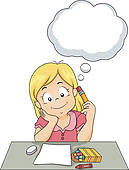 Preberi povedi, jih pravilno poveži in nato s pisanimi črkami prepiši v zvezek.Veliko začetnico piši z velikimi tiskanimi črkami.Voznica Suzana                                                 uživa v naraviNeža ima                                                            reže salamo.Družina Eržen                                                   Primožu umazane roke.Jože z nožem                                                     zanimivo roza verižico.Oči Janez umiva                                                  razvaža učence.